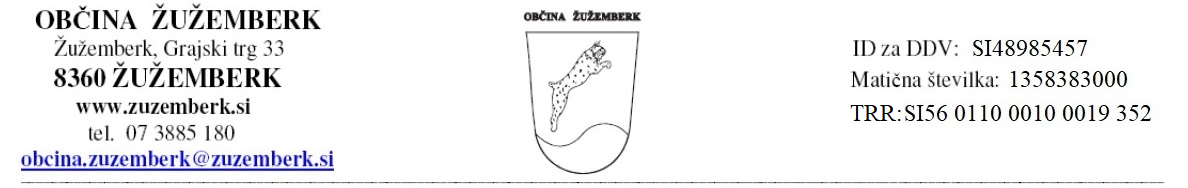 Številka: 011-2/2020-15Žužemberk, 8. 12. 2021Na podlagi 62. člena Poslovnika Občinskega sveta Občine Žužemberk (Uradni list RS, št. 79/18)s k l i c u j e m12. sejo Odbora za družbene dejavnosti,ki bo 16. 12. 2021, ob 17.00 uri,v sejni sobi Občine Žužemberk, Grajski trg 26, Žužemberk.Za sejo predlagam naslednji dnevni red:Pregled in potrditev zapisnika 11. sejePredlog Sklepa o dopolnitvi in spremembi sklepa o določitvi novih ekonomskih cen programov predšolske vzgoje v Občini ŽužemberkPredlog sklepa o prenosu premoženja Občine Žužemberk v upravljanje Javnega vzgojno-izobraževalnega zavoda Osnovna šola ŽužemberkVprašanja in pobudeS spoštovanjem,									        Predsednik odbora									          Rok Zupančič, l.r.Vabljeni:g. Darko Pucelj, član odboraga. Ida Kastelic, članica odborag. Tom Smrke, član odboraga. Tanja Koren, članica odborag. Jože Papež, župang. Tomaž Hrastar, direktor občinske upraveg. Vlado Kostevc, svetovalec za družbene dejavnosti